Este servicio es ofrecido a aquellos grupos, tales como compañía y escuela, que desean utilizar los servicios del Tren y solicitan tarifas con descuento para grupos.Toda petición de tarifas de grupo puede ser procesada de dos (2) formas:Solicitando el formulario en el Centro de Servicio al Cliente de las estaciones Deportivo o Sagrado Corazón A través del Sistema 3-1-1.Compañías, escuelas o cualquier grupo que desee solicitar tarifas grupales para poder utilizar los servicios del tren.Educar, concienciar y orientar sobre las tarifas de descuento para grupos.Las tarjetas no son transferibles y son para uso exclusivo de la persona que solicita.  Esta tarjeta podrá ser confiscada y cancelada si la misma no es utilizada por el titular de la misma.Toda persona que use la tarjeta del Tren Urbano tendrá dos (2) horas después de salir de la estación para hacer una transferencia LIBRE DE COSTO a la AMA ó Metro bus ó de AMA a Tren.  Aplica a la tarifa de setenta y cinco centavos ($0.75) solamente. No aplica a las tarifas reducidas, especiales o pagando en efectivo. Véase Información de transferencia para más detalles:Directorio Oficinas ATILugar:		Centros de Servicio al Cliente en las estaciones Deportivo y Sagrado Corazón	Horario:	De lunes a viernes de 7:00 AM a 7:00 PM	 Teléfonos:	1-866-981-1284 El solicitar este servicio no conlleva costo, sin embargo, esto no incluye los costos relacionados a los documentos que se requiere incluir con esta solicitud.Para originar este servicio por el Sistema 3-1-1 se necesitará la siguiente información de la persona contacto:Nombre Posición Nombre de la compañía, escuela o grupoTeléfono(s) Correo electrónico ¿Qué es ATI? - Alternativa de Transporte Integrado, es la Directoría, Oficina que Administra el contrato de operación y mantenimiento del Tren Urbano, Metro bus y próximamente de Metro Urbano y TU Conexión.   Las estaciones del Tren Urbano son utilizadas como centros de trasbordo o de conexión con el sistema guaguas de Metro bus, AMA, Taxis, Shuttles y próximamente por Tu Conexión y Metro Urbano.  Este conglomerado de sistemas de transporte colectivo es conocido como ATI, Alternativa de Transporte Integrado o Transporte Urbano.¿Qué es Metro bus? -  Metro bus es un servicio de autobuses contratado por al Autoridad de Carreteras y Transportación de Puerto Rico  (ACT) que ofrece servicios de transportación en las rutas M1, M3 y ME (Metro bus Expreso) y otras futuras expansiones del mismo.Página Web del DTOP - http://www.dtop.gobierno.pr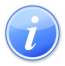 Descripción del Servicio                                                                            Crear Referido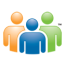 Audiencia y Propósito 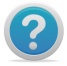 Consideraciones PRIMER VIAJETARIFATRANSFERENCIATARIFACOSTO TOTALTren Urbano$0.75AMASin cargos$0.75 Tren Urbano$0.75Metro busSin cargos$0.75AMA$0.75Tren UrbanoSin cargos$0.75 Metro bus$0.50Tren Urbano$0.25$0.75 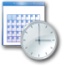 Lugar y Horario de Servicio 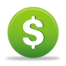 Costo del Servicio y Métodos de Pago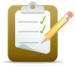 Requisitos para Obtener Servicio 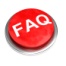 Preguntas Frecuentes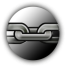 Enlaces Relacionados